Họ và tên: …………………………………………… TRẮC NGHIỆM (2 điểm) Khoanh tròn vào chữ cái đứng trước câu trả lời đúng.Biểu đồ dưới đây biểu thị số học sinh tham gia câu lạc bộ ngoại khóa của một trườngTổng số học sinh của lớp là: A. 60		B. 30		C. 40		D. 50Môn thể thao có số học sinh tham gia nhiều nhất là: Bóng rổ		B. Vẽ			C. Cầu lông			D. NhảyMôn bóng rổ có bao nhiêu học sinh tham gia? A. 6		B. 8. 		C. 10		D. 12Số học sinh tham gia câu lạc bộ vẽ chiếm bao nhiêu phần trăm?8%			B. 16%		C. 24%			D. 32%TỰ LUẬN (8 điểm)Bài 1: (6 điểm) Thời gian làm một bài toán của lớp 7K được giáo viên ghi lại trong bảng sauDấu hiệu ở đây là gì? Số các giá trị khác nhau là bao nhiêu?Lập bảng tần số và nêu nhận xét.Tính số trung bình cộng và tìm mốt của dấu hiệu.Dựng biểu đồ đoạn thẳng.Số học sinh làm bài trong 14 phút chiếm bao nhiêu phần trăm? Bài 2: (2 điểm) Kết quả phân loại hạnh kiểm của 1 lớp được ghi trong biểu đồ hình quạt ở bên: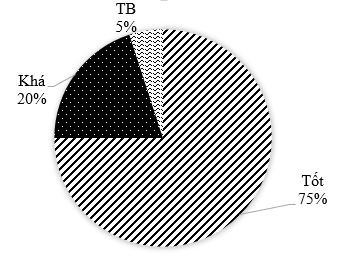 Tính số học sinh của lớp biết số học sinh xếp loại khá là 12. Hỏi số học sinh xếp loại tốt nhiều hơn số học sinh xếp hạnh kiểm TB là bao nhiêu em? Bài 3: (0,5 điểm) Dành cho học sinh lớp 7A4 bớt 0,5 điểm từ bài 2.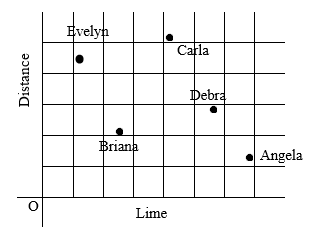 The results of a cross – country team’s training run are graphed below. Which student has the greatest average speed? And explain why you choose them? Angela	B. Briana	C. Carla	D. Debra	E. 	EvelynHọ và tên: …………………………………………… TRẮC NGHIỆM (2 điểm) Khoanh tròn vào chữ cái đứng trước câu trả lời đúng.Biểu đồ dưới đây biểu thị số học sinh tham gia câu lạc bộ ngoại khóa của một trườngTổng số học sinh của lớp là: A. 60		B. 70		C. 50		D. 40Môn thể thao có số học sinh tham gia nhiều nhất là: Bóng rổ		B. Vẽ			C. Bóng bàn			D. NhảyMôn bóng rổ có bao nhiêu học sinh tham gia? A. 6		B. 8. 		C. 10		D. 12Số học sinh tham gia câu lạc bộ vẽ chiếm bao nhiêu phần trăm?12%			B. 14%		C. 24%			D. 30%TỰ LUẬN (8 điểm)Bài 1: (6 điểm) Thời gian làm một bài toán của lớp 7H được giáo viên ghi lại trong bảng sauDấu hiệu ở đây là gì? Số các giá trị khác nhau là bao nhiêu?Lập bảng tần số và nêu nhận xét.Tính số trung bình cộng và tìm mốt của dấu hiệu.Dựng biểu đồ đoạn thẳng.Số học sinh làm bài trong 15 phút chiếm bao nhiêu phần trăm? Bài 2: (2 điểm) Kết quả phân loại hạnh kiểm của 1 lớp được ghi trong biểu đồ hình quạt ở bên:Tính số học sinh của lớp biết số học sinh xếp loại khá là 16. Hỏi số học sinh xếp loại tốt nhiều hơn số học sinh xếp hạnh kiểm TB là bao nhiêu em? Bài 3: (0,5 điểm) Dành cho học sinh lớp 7A4 bớt 0,5 điểm từ bài 2.The results of a cross – country team’s training run are graphed below. Which student has the greatest average speed? And explain why you choose them? Angela	B. Briana	C. Carla	D. Debra	E. 	EvelynTRƯỜNG THCS NGÔ SĨ LIÊNĐỀ KIỂM TRA 45 PHÚT MÔN SỐ HỌC 7ĐỀ 11091089981188111010141115101415116878151411610614910961079910TRƯỜNG THCS NGÔ SĨ LIÊNĐỀ KIỂM TRA 45 PHÚT MÔN SỐ HỌC 7ĐỀ 2591515149811118141114141114111412116595151411610611811886512912